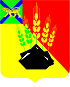 АДМИНИСТРАЦИЯ МИХАЙЛОВСКОГО МУНИЦИПАЛЬНОГО РАЙОНА ПОСТАНОВЛЕНИЕ 
23.09.2022                                                с. Михайловка                                                     № 1124-паОб утверждении протокола заседания комиссии по формированию списков участников муниципальной программы «Обеспечение жильем молодых семей Михайловского муниципального района» на 2021-2023 годы от 13.09.2022 № 7В соответствии с Федеральным законом Российской Федерации от 06.10.2003 № 131-ФЗ «Об общих принципах организации местного самоуправления в Российской Федерации», Уставом Михайловского муниципального района, муниципальной программой «Обеспечение жильем молодых семей Михайловского муниципального района» на 2021-2023 годы, утвержденной постановлением администрации Михайловского муниципального района от 26.10.2020 № 929-па, администрация Михайловского муниципального районаПОСТАНОВЛЯЕТ:1. Утвердить протокол заседания комиссии по формированию списков участников муниципальной программы «Обеспечение жильем молодых семей Михайловского муниципального района» на 2021-2023 годы от 13.09.2022 № 7.2. Контроль выполнения настоящего постановления возложить на заместителя главы администрации муниципального района Петроченко О.В.Глава Михайловского муниципального района -Глава администрации района                                                              В.В. Архипов